En-ROADS Moderatoren FeedbackEn-ROADS Moderatoren FeedbackWie bewertest du diese Erfahrung?Wie bewertest du diese Erfahrung?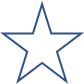 Was ist dir besonders in Erinnerung geblieben?Was ist dir besonders in Erinnerung geblieben?Hast Du Verbesserungsvorschläge?Hast Du Verbesserungsvorschläge?Bist Du interessiert daran, selbst En-ROADS ModeratorIn zu werden?  Besuche uns auf En-Roads.org und erfahre mehr über den Trainingsplan und den Möglichkeiten zur Mitwirkung.Bist Du interessiert daran, selbst En-ROADS ModeratorIn zu werden?  Besuche uns auf En-Roads.org und erfahre mehr über den Trainingsplan und den Möglichkeiten zur Mitwirkung.